Согласованные документы по компетенции Дошкольное воспитание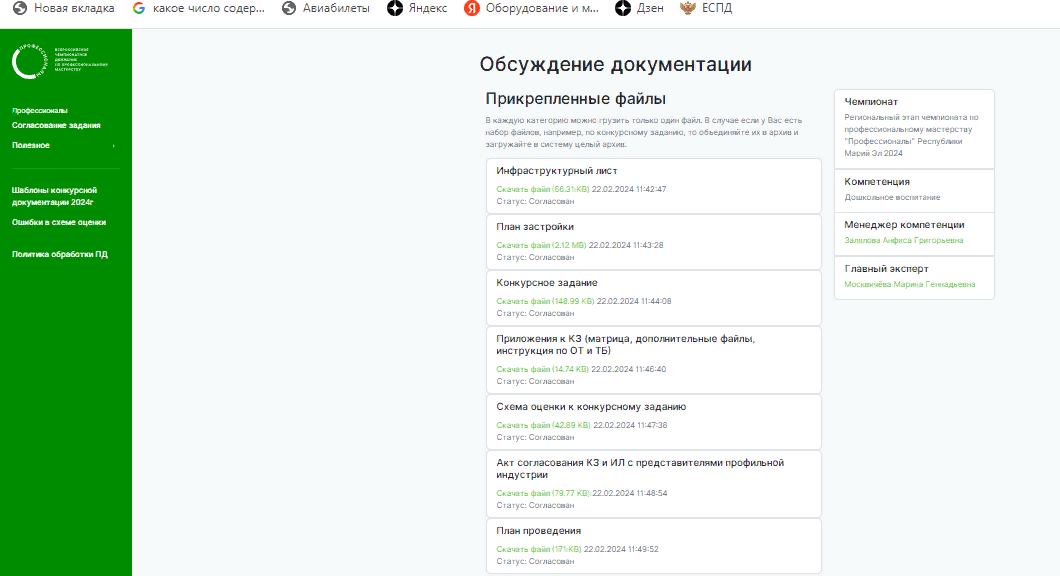 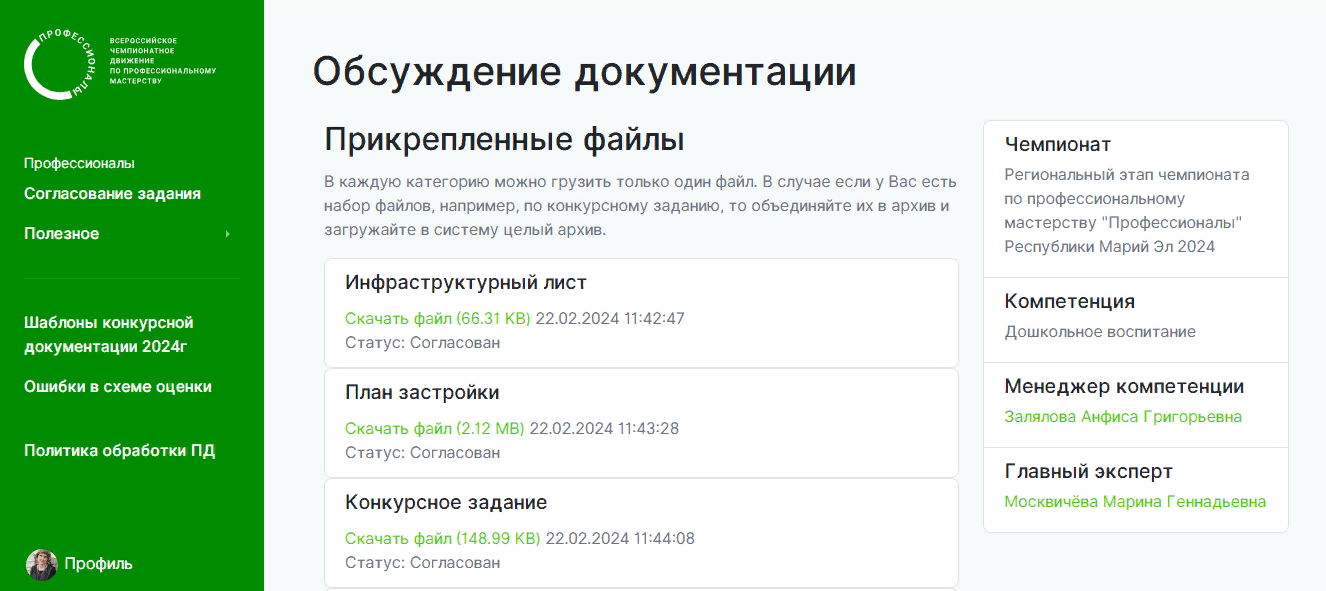 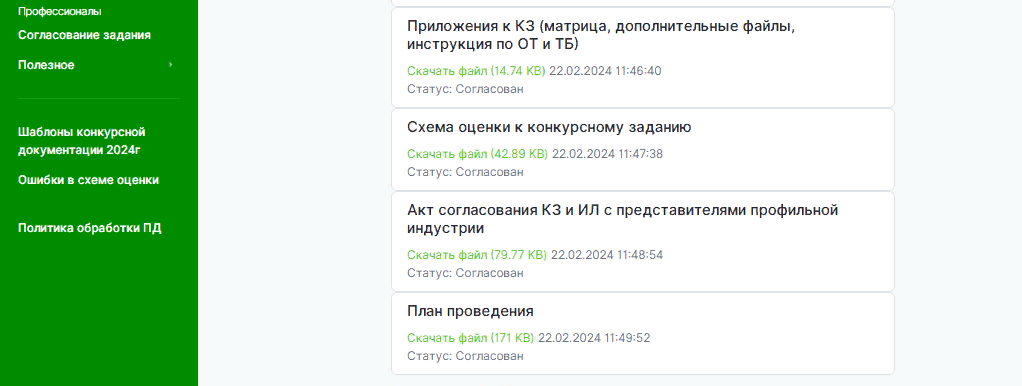 